SERVIÇO PÚBLICO FEDERAL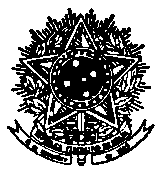 UNIVERSIDADE FEDERAL DE SANTA CATARINAPRÓ-REITORIA DE DESENVOLVIMETNO E GESTÃO DE PESSOASDEPARTAMENTO DE DESENVOLVIMENTO DE PESSOASCAMPUS UNIVERSITÁRIO REITOR JOÃO DAVID FERREIRA LIMA - TRINDADE CEP: 88.040-900 - FLORIANÓPOLIS - SCwww.concursos.ufsc.brAUTODECLARAÇÃO DE COR/RAÇAEu, ___________________________________________________________________ portador(a) do R.G. nº _________________________, inscrito no CPF nº ____________________________ , nos termos da Lei nº 12.990, de 09 de junho de 2014, DECLARO, em conformidade  com o quesito “cor ou raça” utilizado pela Fundação Instituto Brasileiro de Geografia e Estatística (IBGE), que sou: (     ) Preto(     ) PardoFlorianópolis, ______ de _________ de 2019.________________________________________Assinatura do candidato(a)ANEXO 2ORIENTAÇÕES PARA ASSINATURA DA AUTODECLARAÇÃOPara assinar a autodeclaração que se refere o item 1.4, deste Edital, acesse o link https://assinador.iti.br. Será necessário realizar um cadastro com seu CPF, caso não possua.Caso sua conta seja simples, o cidadão é redirecionado a uma tela com todas as opções disponíveis para transformar a conta em verificada ou comprovada. Feito isso, é possível retornar ao portal de assinaturas para assinar documentos, então:Selecione/escolha o arquivo em .pdf no computador ou dispositivo móvel;Clique no documento, no local destinado a sua assinatura (posicione a assinatura);Clique no botão “Assinar Digitalmente”Confirme o código recebido por mensagem SMS;Salve o documento assinado clicando em “Baixar arquivo assinado”